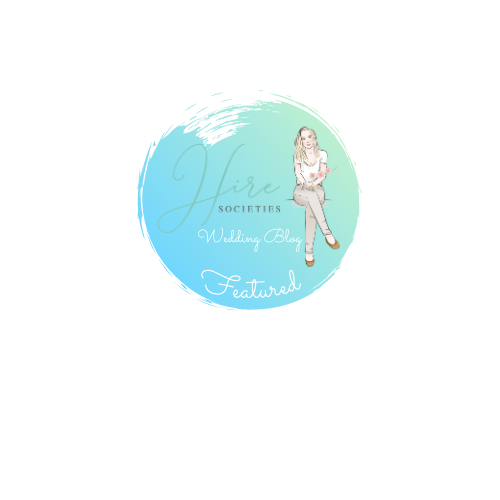 Thank you so much for submitting your stunning work to Hire Societies Wedding Blog. This is a new blog and like all projects it takes a team effort to make it big, so i would appreciate it if you could tag, tag and tag @Hiresocieties_weddingblog and long with the hashtag #hiresocietiesweddingblog For me to feature your work I would require the following information from you along with a google drive link to your photos, please name your file of your business name, I will then choose a number of prints to go onto my website and social media.  I would need the Photographers permission to publish photos, so if you are a supplier please copy in your photographer in all emails. Information required: If you are sending in an LGBTQ Shoot - please make sure the couples are from the LGBTQ Community. I WILL not except fake couplesSuppliers - Please make sure all tags are correct - we are not liable for spelling mistakes as we will be copying the tags, so please write it as you would like to see it. For example if the concept is the photographer, then please amend to example: Photographer/concept In your own words please tell me about your shoot , the theme, small details. (please check your spelling, as i will be copying and pasting it into the blog) Title of your shootWe would like to know all about how you got the theme, how you put it all together, the colours you chose, the flowers, cake and all the details. Link for photos:Venue: Insta: Facebook:Website:Photographer: Insta: Facebook:Website:Videographer: Insta: Facebook:Website:Planner: Insta: Facebook:Website:Florist: Insta: Facebook:Website:Stylist: Insta: Facebook:Website:Gowns: Insta: Facebook:Website:Suits: Insta: Facebook:Website:Attire (LGBTQ): Insta: Facebook:Website:Couple: Insta: Facebook:Website:Jewellery: Insta: Facebook:Website:Accessories: Insta: Facebook:Website:Cake: Insta: Facebook:Website:Stationery: Insta: Facebook:Website:MUA: Insta: Facebook:Website:Hair: Insta: Facebook:Website:Other - Please copy and past as above and add in other suppliers. If you wish to have certain hashtags, please add them to.PLEASE EMAIL YOUR FORM TO INFO@HIRESOCIETIES.CO.UK